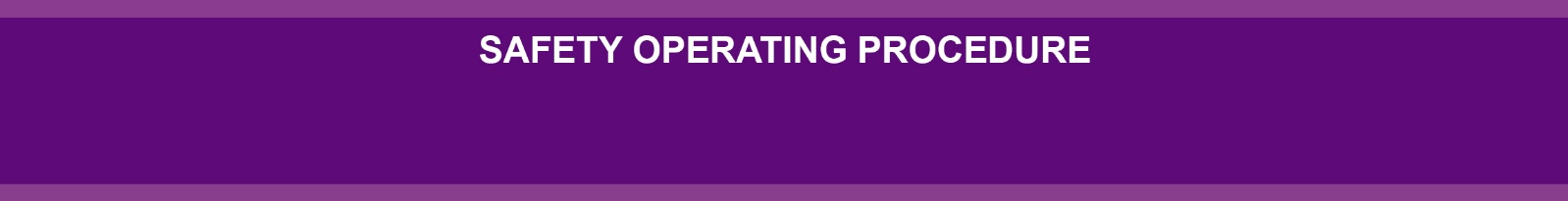 DO NOT use this machine unless a teacher has instructed you in its safe use and operation and has given permission. 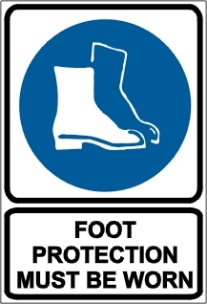 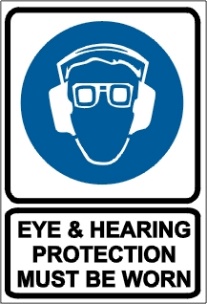 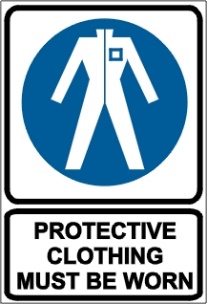 Never wear loose clothing, jewellery, or have long hair untied while operating a grain auger.PRE-OPERATIONAL SAFETY CHECKSCheck that all guards are in place, properly secured, and functional. The guard surrounding the auger intake is critically important. Replace all safety signs that are worn, missing, or illegible.Inspect winch and cable (or other lifting system) for condition, security, and operation.If tractor operated ensure the grain auger is attached according to manufacturer’s specification and confirm that PTO and all driveline components are in good condition and properly guarded.Faulty equipment must not be used. Report suspect machinery immediately.OPERATIONAL SAFETY CHECKSLower the auger to a horizontal position and lock before moving from location to another.Allow no passengers on tractor or grain auger when transporting.When transporting ensure the entire area above the auger and in the line of travel is clear of obstructions and electrical wires.Slowly move the auger into working position on dry, level ground with the towing vehicle. Chock the wheels.Securely support the auger by anchoring the intake end, and/or supporting at the discharge end. Do not elevate an auger beyond its safe limits as it may become top-heavy when it is set up too high.Only persons authorized to operate the auger should be in the work area.Keep clear of moving machine parts. Do not assist the grain to flow into the auger with a hand or foot.Ensure good footing is maintained while working around augers. Keep the work area and machine clean and free of clutter.Motors must be shut down on any piece of equipment that is being refuelled (where self-powered).If a piece of equipment becomes clogged or jammed, never attempt to clean out the blockage until the machine is shut off and all moving parts come to a complete stop and the power source is isolated.HOUSEKEEPINGKeep machine parts clean and free of accumulation of crop material, dirt or debris.Keep the work area and implement shed in a clean and tidy condition. POTENTIAL HAZARDS   Contact with or entanglement in the exposed screw at the intake	     Entanglement in a belt drive	   Being stuck by an uncontrolled spinning crank that is used to raise or lower the auger	   Entanglement in a PTO drive shaft (where tractor operated)This SOP should be used in conjunction with Curriculum Activity Risk Management ModulesAcknowledgement: Much of the information for this document has been sourced from content kindly provided by Department for Education SA website.Date of last review______/______/______Signature   ______________________